Задача 1. Построение эпюр продольных усилий и перемещений при растяжении –сжатии стержня переменного поперечного сечения при действии распределенной нагрузки.Для вертикального стержня, имеющего жесткую заделку на одном из концов, изображенного на рис.1 необходимо:1) Вычертить схему в произвольном масштабе.2) Определить значения нормальной силы на каждом участке стержня.3) Построить эпюру нормальной силы.4) Определить удлинение стержня.Длины участков стержня и нагрузки, приложенные к нему, приведены в табл.1, площадь поперечного сечения узкого участка А = 0,2 м2, широкого участка 2А.Таблица 11 схема               2 схема              3 схема             4 схема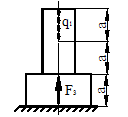 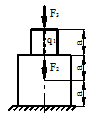 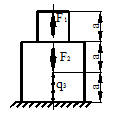 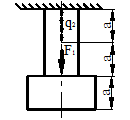 5 схема               6 схема              7 схема             8 схема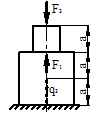 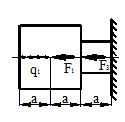 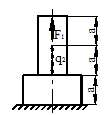 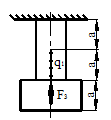 9 схема              10 схема              11 схема             12 схема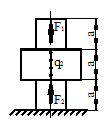 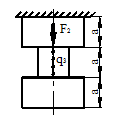 13 схема               14 схема              15 схема             16 схема17 схема               18 схема              19 схема             20 схема21 схема            22 схема          23 схема              24 схема25 схема               26 схема              27 схема             28 схема29 схема              30 схема              31 схема             32 схема33 схема              34 схема              35 схема             36 схемаРис.1Задача 2. Расчет сложных составных несимметричных поперечных сечений.Для сечения, изображенного на рис.1 требуется:1) вычертить сечение в масштабе и показать основные размеры в числах.2) определить положение центра тяжести и указать положение главных центральных осей.3) вычислить величину главных моментов инерции и моментов сопротивления сечения.4) определить главные радиусы инерции сечения.При расчете все необходимые данные следует взять из таблицы 1.Таблица 11 схема                                 2 схема                                  3 схема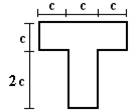 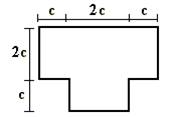 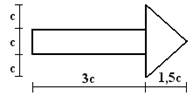 4 схема                             5 схема                                  6 схема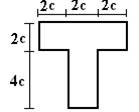 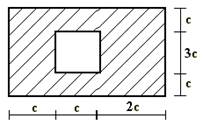 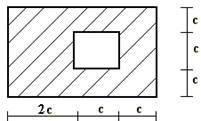 7 схема                                 8 схема                                  9 схема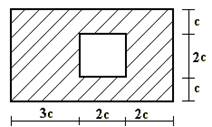 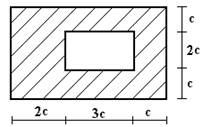 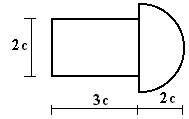 10 схема                                 11 схема                                  12 схема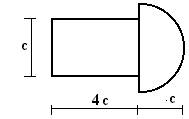 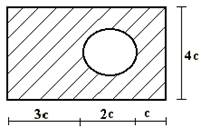 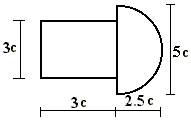 13 схема                                 14 схема                                  15 схема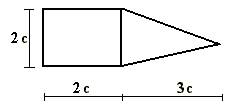 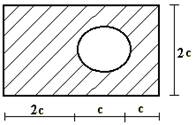 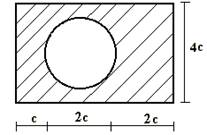 16 схема                                 17 схема                                        18 схема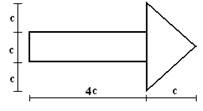 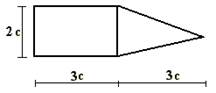 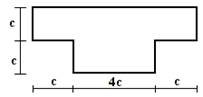 19 схема                                 20 схема                                  21 схема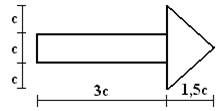 22 схема                      23 схема                                  24 схема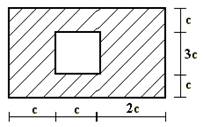 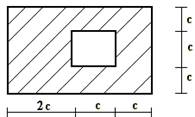 25 схема                                 26 схема                                  27 схема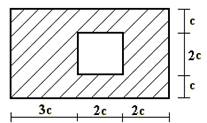 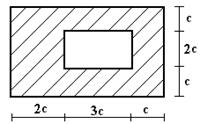 28 схема                                 29 схема                                  30 схема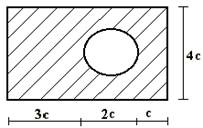 31 схема                                 32 схема                                  33 схема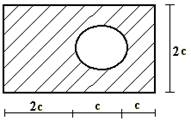 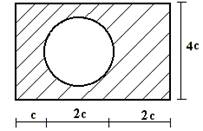 34 схема                                 35 схема                                        36 схема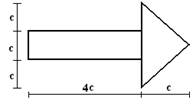 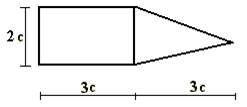 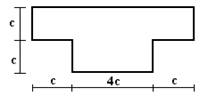 Рис.1Задача 3. Подбор сечений консольных и двухопорных балок, работающих на поперечный изгибДля балок, изображенных на схемах 1 – 5 (рис.1), требуется:1) простроить эпюры внутренних усилий;2) указать положение опасного сечения.3) для деревянной балки, изображенной на схеме 1, подобрать размеры квадратного поперечного сечения из условия прочности, если [σ] = 16 МПа;4) для стальной двутавровой балки, изображенной на схеме 2, подобрать номер прокатного профиля из условия прочности.Данные для схем 1 – 5 взять из табл.1.Таблица 1Вариант 1.1 схема                             2 схема                                          3 схема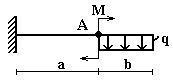 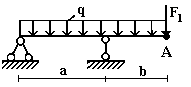 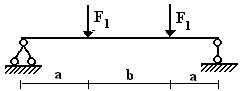 4 схема                                                                5 схема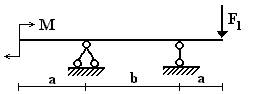 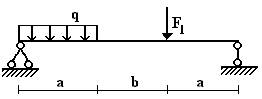 Вариант 2.1 схема                             2 схема                                          3 схема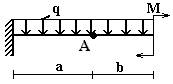 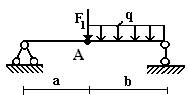 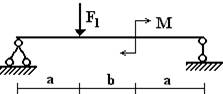 4 схема                                                                5 схема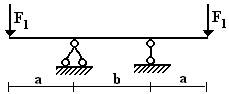 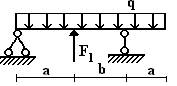 Вариант 3.1 схема                             2 схема                                          3 схема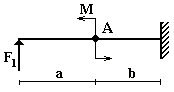 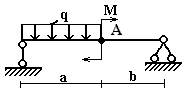 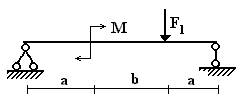 4 схема                                                                5 схема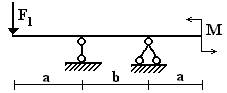 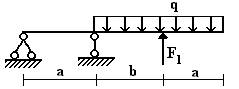 Вариант 4.1 схема                             2 схема                                          3 схема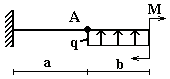 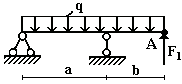 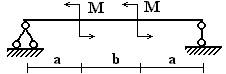 4 схема                                                                5 схема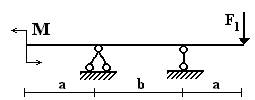 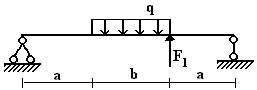 Вариант 5.1 схема                             2 схема                                          3 схема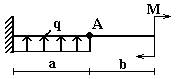 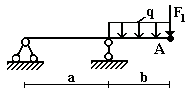 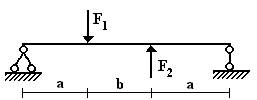 4 схема                                                       5 схема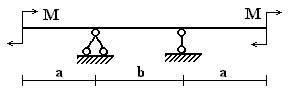 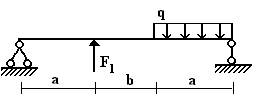 Вариант 6.1 схема                             2 схема                                          3 схема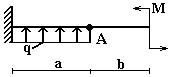 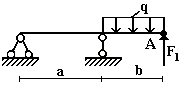 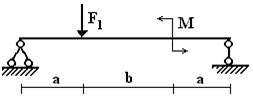 4 схема                                                                5 схема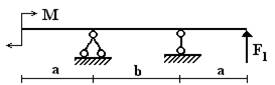 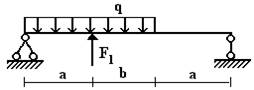 Вариант 7.1 схема                             2 схема                                          3 схема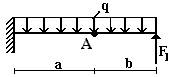 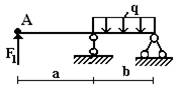 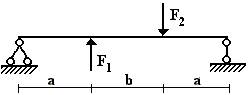 4 схема                                                             5 схема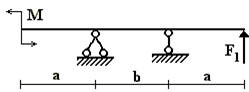 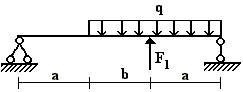 Вариант 8.1 схема                             2 схема                                          3 схема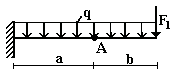 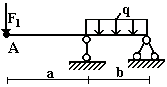 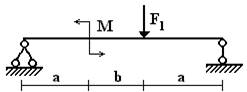 4 схема                                                          5 схема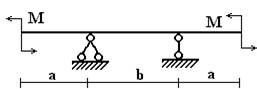 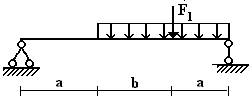 Вариант 9.1 схема                             2 схема                                          3 схема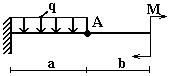 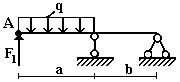 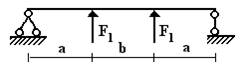 4 схема                                                                5 схема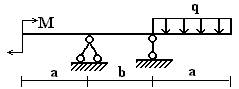 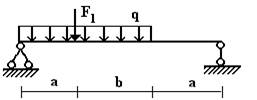 Вариант 10.1 схема                             2 схема                                          3 схема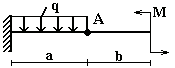 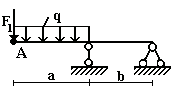 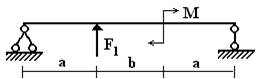 4 схема                                                                5 схема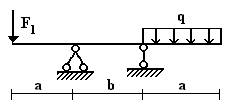 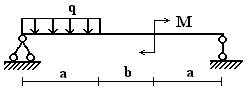 Вариант 11.1 схема                                          2 схема                                             3 схема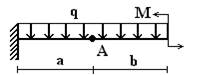 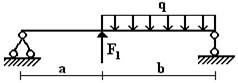 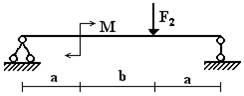 4 схема                                                                5 схема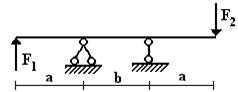 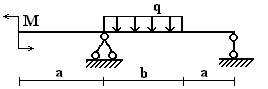 Вариант 12.1 схема                             2 схема                                          3 схема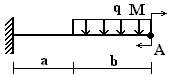 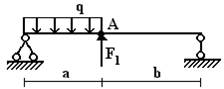 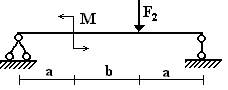 4 схема                                                                5 схема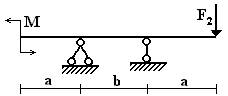 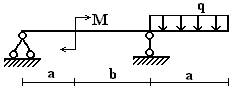 Вариант 13.1 схема                             2 схема                                          3 схема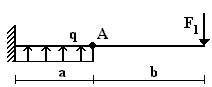 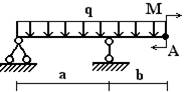 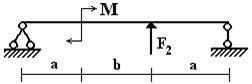 4 схема                                                                5 схема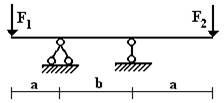 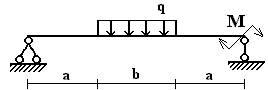 Вариант 14.1 схема                             2 схема                                          3 схема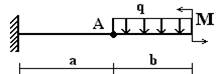 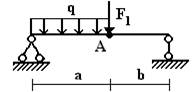 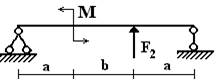 4 схема                                                     5 схема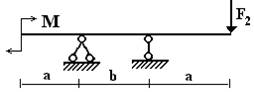 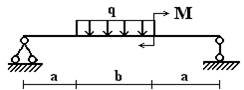 Вариант 15.1 схема                             2 схема                                          3 схема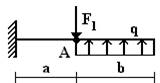 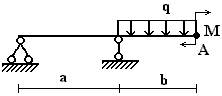 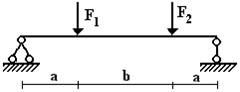 4 схема                                                                5 схема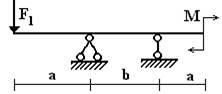 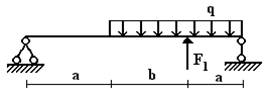 Вариант 16.1 схема                             2 схема                                          3 схема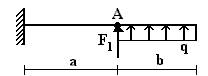 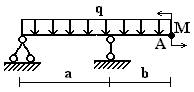 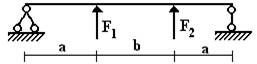 4 схема                                                                5 схема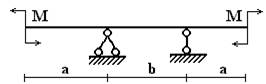 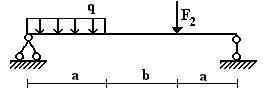 Вариант 17.1 схема                             2 схема                                          3 схема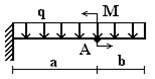 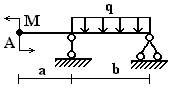 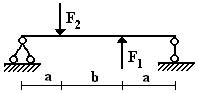 4 схема                                   5 схема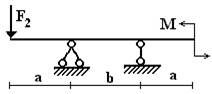 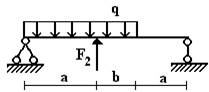 Вариант 18.1 схема                             2 схема                                          3 схема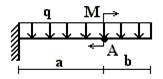 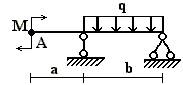 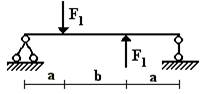 4 схема                                        5 схема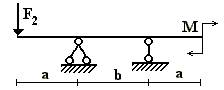 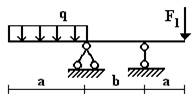 Вариант 19.1 схема                             2 схема                                          3 схема4 схема                                                                5 схема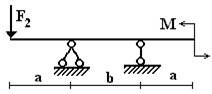 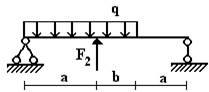 Вариант 20.1 схема                             2 схема                                          3 схема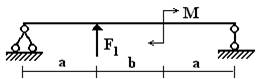 4 схема                                                                5 схема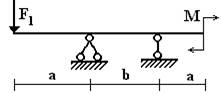 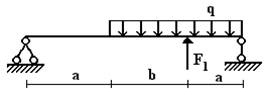 Вариант 21.1 схема                             2 схема                                          3 схема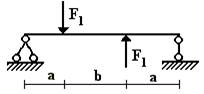 4 схема                                                                5 схема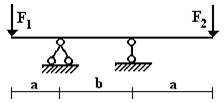 Вариант 22.1 схема                             2 схема                                          3 схема4 схема                                                                5 схемаВариант 23.1 схема                             2 схема                                          3 схема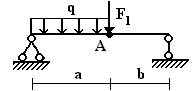 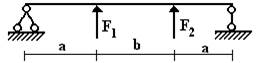 4 схема                                                                5 схемаВариант 24.1 схема                             2 схема                                          3 схема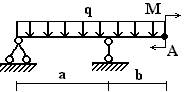 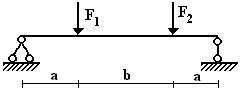 4 схема                                                                5 схема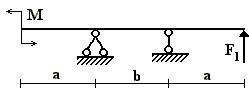 Вариант 25.1 схема                             2 схема                                          3 схема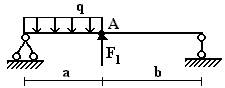 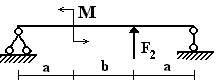 4 схема                                                                5 схемаВариант 26.1 схема                             2 схема                                          3 схема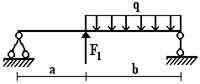 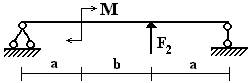 4 схема                                                                5 схемаВариант 27.1 схема                             2 схема                                          3 схема4 схема                                                                5 схемаВариант 28.1 схема                             2 схема                                          3 схема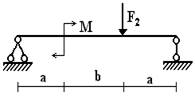 4 схема                                                                5 схемаВариант 29.1 схема                             2 схема                                          3 схема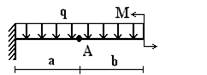 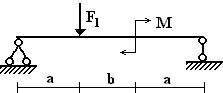 4 схема                                                                5 схема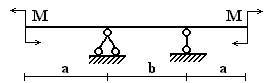 Вариант 30.1 схема                             2 схема                                          3 схема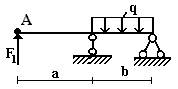 4 схема                                                                5 схема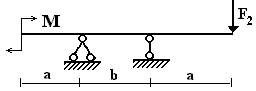 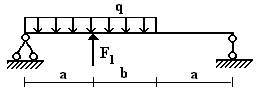 Вариант 31.1 схема                             2 схема                                          3 схема4 схема                                                                5 схемаВариант 32.1 схема                             2 схема                                          3 схема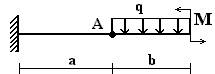 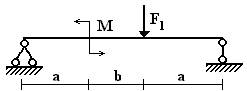 4 схема                                                                5 схемаВариант 33.1 схема                             2 схема                                          3 схема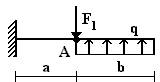 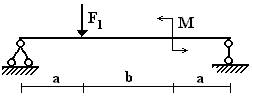 4 схема                                                                5 схема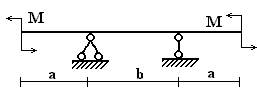 Вариант 34.1 схема                             2 схема                                          3 схема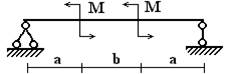 4 схема                                                                5 схема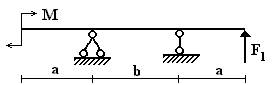 Вариант 35.1 схема                             2 схема                                          3 схема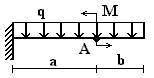 4 схема                                                                5 схема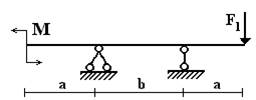 Вариант 36.1 схема                             2 схема                                          3 схема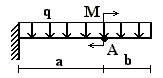 4 схема                                                                5 схема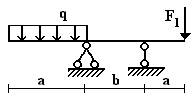 Задача 4. Расчет статически определимого вала, работающего на кручение.К стальному валу приложены скручивающие моменты: М1, М2, М3, М4, (рис.1). Требуется:1) построить эпюру крутящих моментов;2) при заданном значении [τ] определить диаметр вала из расчета на прочность и округлить его величину до ближайшей большей, соответственно равной: 30, 35, 40,45, 50, 60, 70, 80, 90, 100 мм;3) построить эпюру углов закручивания;4) найти наибольший относительный угол закручивания.Данные взять из табл.1.Таблица 11 схема                                                                2 схема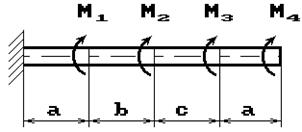 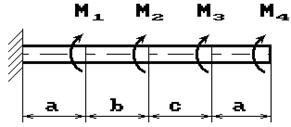 3 схема                                                                4 схема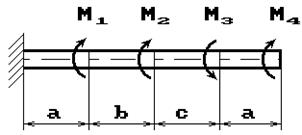 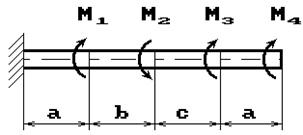 5 схема                                                                6 схема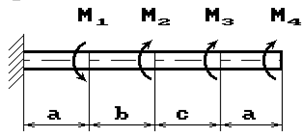 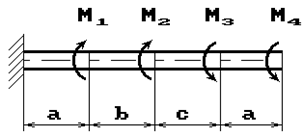 7 схема                                                                8 схема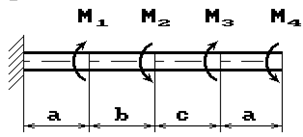 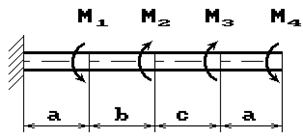 9 схема                                                                10 схема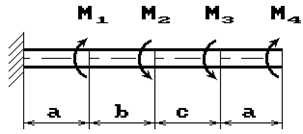 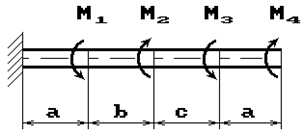 11 схема                                                                12 схема13 схема                                                                14 схема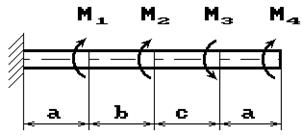 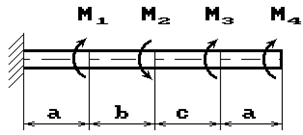 15 схема                                                                16 схема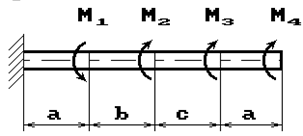 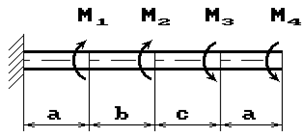 17 схема                                                                18 схема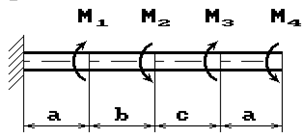 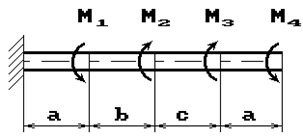 19 схема                                                                20 схема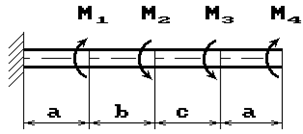 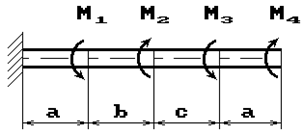 21 схема                                                                22 схема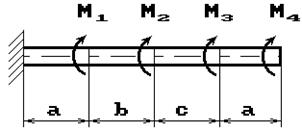 23 схема                                                                24 схема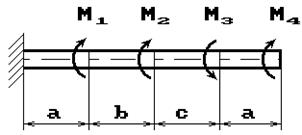 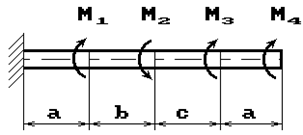 25 схема                                                                26 схема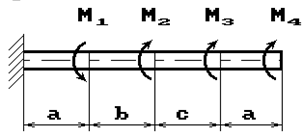 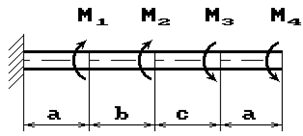 27 схема                                                                28 схема29 схема                                                                30 схема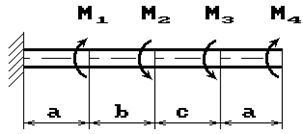 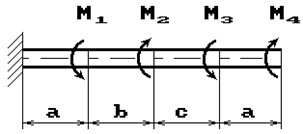 31 схема                                                                32 схема33 схема                                                                34 схема35 схема                                                                36 схемаРис. 1НомерcтрокиСхемапо рис.1а,мq1=q3,кН/мq2,кН/мF1,кНF2,кНF3,кН0110,8530103510022110251530200331,215202025300441,420152520400551,625103015100661,83053510200772530405300880,810251035400991152015301010101,2201520252011111,4102520303012121,6152025254013131,8201530201014142251035152015150,8305401030161615301054017171,8202515351018182252525302019190,830203020402020151535151021211,2101040102022221,41551053023231,6203015354024241,8102520301025252152020252026260,8201525303027271252540254028281,830201020102929251515152030300,820102510303131110303054032321,2152535351033331,4202040302034341,6251510251035351302515302036361,21520252530бгавбагНомерстрокиСхема сеченияпо рис.1с,м0110,10220,150330,20440,250550,30660,10770,150880,20990,2510100,311110,212120,2513130,314140,115150,1516160,117170,1518180,219190,2520200,321210,122220,1523230,224240,2525250,326260,227270,2528280,329290,2530300,331310,132320,1533330,234340,2535350,336360,2вбНомерcтрокиСхемапо рис.1F1,см2а,мb,мМ,кНмq,кН/м011121224502210221640331232126044623182055813204066103112207762212308881212609962116510101213106111111121261212123318213131023204141412111221515622123161681212617171021185181863220619198221222020613124212112331222222122116323231312106242414121252525123118626261023206272712121222828623244292981316230301021123313163218632328222053333611126343412331223535112216436361233122агвбгаНомерстрокиСхемапо рис.1Расстояние, мРасстояние, мРасстояние, мМоменты, кНмМоменты, кНм[τ],МПаНомерстрокиСхемапо рис.1аbсМ1; М3М2; М4[τ],МПа0111,11,11,12,11,1350221,21,21,22,21,2400331,31,31,32,31,3450441,41,41,42,41,4500551,51,51,52,51,5550661,61,61,61,60,6600771,71,71,71,70,7650881,81,81,81,80,8700991,91,91,91,90,97510102,02,02,02,01,08011111,61,31,62,31,23512121,71,41,72,41,34013131,81,51,82,51,44514141,91,61,91,61,55015152,01,72,01,70,65516161,31,81,11,80,76017171,41,11,21,90,86518181,51,21,31,60,97019191,61,31,41,71,16020201,71,41,51,81,26521211,91,51,91,91,37022222,01,62,02,01,47523231,61,71,62,31,58024241,71,61,72,40,63525251,81,71,82,50,74026261,91,81,91,60,84527272,01,91,11,80,95028281,32,01,21,91,05529291,11,31,32,01,23530301,21,41,42,31,34031311,31,51,52,41,44532321,41,41,62,51,55033331,51,51,71,60,65534341,61,61,81,70,76035351,71,71,91,80,86536361,81,61,62,30,945бавга       бв